Aanvraag 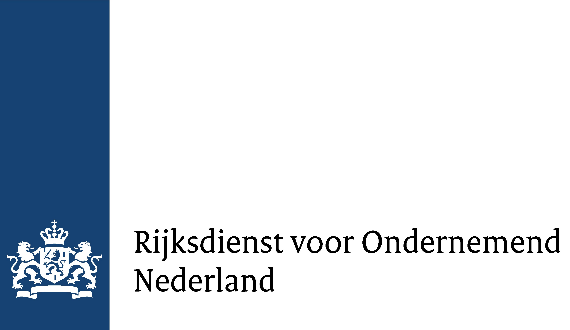 Advies uitstoot proefstalMet dit formulier vraagt u advies aan over de toepassing van een innovatief stalsysteem. Hiermee bereidt u zich voor op de proefstalaanvraag bij het bevoegd gezag. U krijgt advies over deze 3 onderwerpen:Of het innovatieve stalsysteem op de juiste manier wordt toegepast.Risico’s en voorwaarden bij het gebruik van het stalsysteem. De verwachte uitstoot van ammoniak, fijnstof en/of geur (emissiefactor) van het stalsysteem. Bijlagen bij uw aanvraag
Met uw aanvraag stuurt u deze verplichte bijlagen mee:ons advies over het innovatieve stalsysteem. U dit krijgt u van uw producentplattegrond met afmetingen van de stal en de dierenverblijven daarin (schaal 1:100 of 1:200)afbeelding van de doorsnede met details van de stal (schaal 1:20 of 1:50)situatietekening van de bedrijfslocatie met de ligging van de proefstalDaarnaast stuurt u ook deze bijlage mee als dit van toepassing is:bijlagen bij uw onderbouwing van de verwachte vermindering van uitstootmachtigingsformulierUw aanvraag versturen
U stuurt het formulier met de bijlagen naar rav@rvo.nl.Vraag ook advies aan over uw meetplan
U kunt ook advies vragen over uw meetplan. Wij raden aan om dit te doen, voordat u uw vergunningsaanvraag doet bij het bevoegd gezag. U vraagt dit advies aan met een ander formulier. Dit vindt u op www.rvo.nl/veehouder-innovatieve-stalsystemen.Meer informatie
Vul alle onderdelen van het formulier in. Wij behandelen alleen volledig ingevulde formulieren.Dit advies is vrijblijvend. Het is nog geen garantie dat uw systeem op bijlage V of bijlage VI van de Omgevingsregeling komt. Hiervoor zijn namelijk eerst nog andere stappen nodig. Meer hierover leest u op www.rvo.nl/innovatieve-stalsystemen.Algemene gegevensDatum en dossiernummerVul hieronder de datum in.DatumDossiernummerGegevens veehouderVul hieronder uw gegevens in of de gegevens van de veehouder.NaamKVK-nummerStraat en huisnummerPostcodeWoonplaatsE-mailadresTelefoonnummerAanvraag door een tussenpersoonDoet u de aanvraag als tussenpersoon (gemachtigde)?  Nee, ik doe de aanvraag voor mijn eigen bedrijf. Ga verder met Gegevens proefstal.  Ja, ik ben gemachtigd om de aanvraag te doen. Vul hieronder uw gegevens in. U stuurt ook een ondertekend machtigingsformulier mee als bijlage. U vindt dit formulier op www.rvo.nl/bevoegd-gezag-innovatieve-stalsystemen.NaamE-mailadresTelefoonnummerGegevens proefstalVul hieronder de gegevens in van de proefstal waar het innovatieve stalsysteem wordt gebruikt.Straat en huisnummerWoonplaatsGegevens producentVul hieronder de gegevens in van de producent van het innovatieve stalsysteem.Naam bedrijfKVK-nummerNaam stalsysteemNaam contactpersoonE-mailadresTelefoonnummerEerdere aanvragen van hetzelfde huisvestingssysteemZijn er eerder aanvragen geweest voor dit stalsysteem? Vul deze dan hieronder in.Diercategorie en type uitstootVoor welke diercategorie wordt de proefstal toegepast? U vindt een overzicht van de diercategorieën op de website van het Informatiepunt Leefomgeving (IPLO).Voor welk type uitstoot wilt u een advies en schatting ontvangen?  Geur  Ammoniak  FijnstofInformatie proefstalGeef een uitgebreide beschrijving van de proefstal. Beschrijf de ruimtes waar de dieren kunnen komen, zoals een uitloop, melkstal of wachtruimte.Leg uit hoe het innovatieve stalsysteem in de proefstal wordt gebruikt.Vul hieronder informatie in over de dieren die in de stal gehouden worden.  U vindt een overzicht van de diercategorieën op de website van het Informatiepunt Leefomgeving (IPLO). Zorg ervoor dat deze gegevens gelijk zijn aan wat er in de bijlagen bij het formulier staat.Diercategorie en diercodeAantal maximaal te houden dieren (dierplaatsen)Aantal gehouden dierenUitstoot verminderend systeemGeef aan welk systeem op de veehouderij wordt toegepast. Stuur ook ons advies (met dossiernummer) over het stalsysteem mee als bijlage.Naam innovatief stalsysteemDossiernummerVerwachte uitstoot proefstallocatieBeschrijf de verwachte uitstoot toe op de proefstallocatie, per type uitstoot. Geef hieronder ook een onderbouwing bij deze verwachting. Gebruik in uw onderbouwing bijvoorbeeld: een berekeningeerdere metingenhet toepassen van een rekenmodeladvies van een deskundigeeen behaald certificaateen wetenschappelijk artikelHeeft u documenten om deze onderbouwing duidelijker te maken? Dan kunt u deze meesturen als bijlage.GeurAmmoniakFijnstof(Wij vullen dit voor u in)Gegevens over eerdere aanvragenVerwachte vermindering van uitstoot (reductiepercentage), als dit bekend isNaamAdres en gemeenteAantal dierplaatsenAmmoniakGeurFijnstof